Doorlatendheid van gesteentenVul onderstaande tabel aan. Noteer de korrelgrootte (grof, matig, fijn, zeer fijn). Noteer de snelheid van doorsijpeling (snel, matig, traag, zeer traag). Noteer de doorlatendheid (sterk, matig, zwak, zeer zwak).Vul onderstaande tabel aan. Noteer de geschiktheid voor de plantengroei (niet of weinig geschikt, matig geschikt, geschikt).Vul onderstaande tabel aan. Noteer de geschiktheid voor de landbouw (niet of weinig geschikt, matig geschikt, geschikt).Gesteente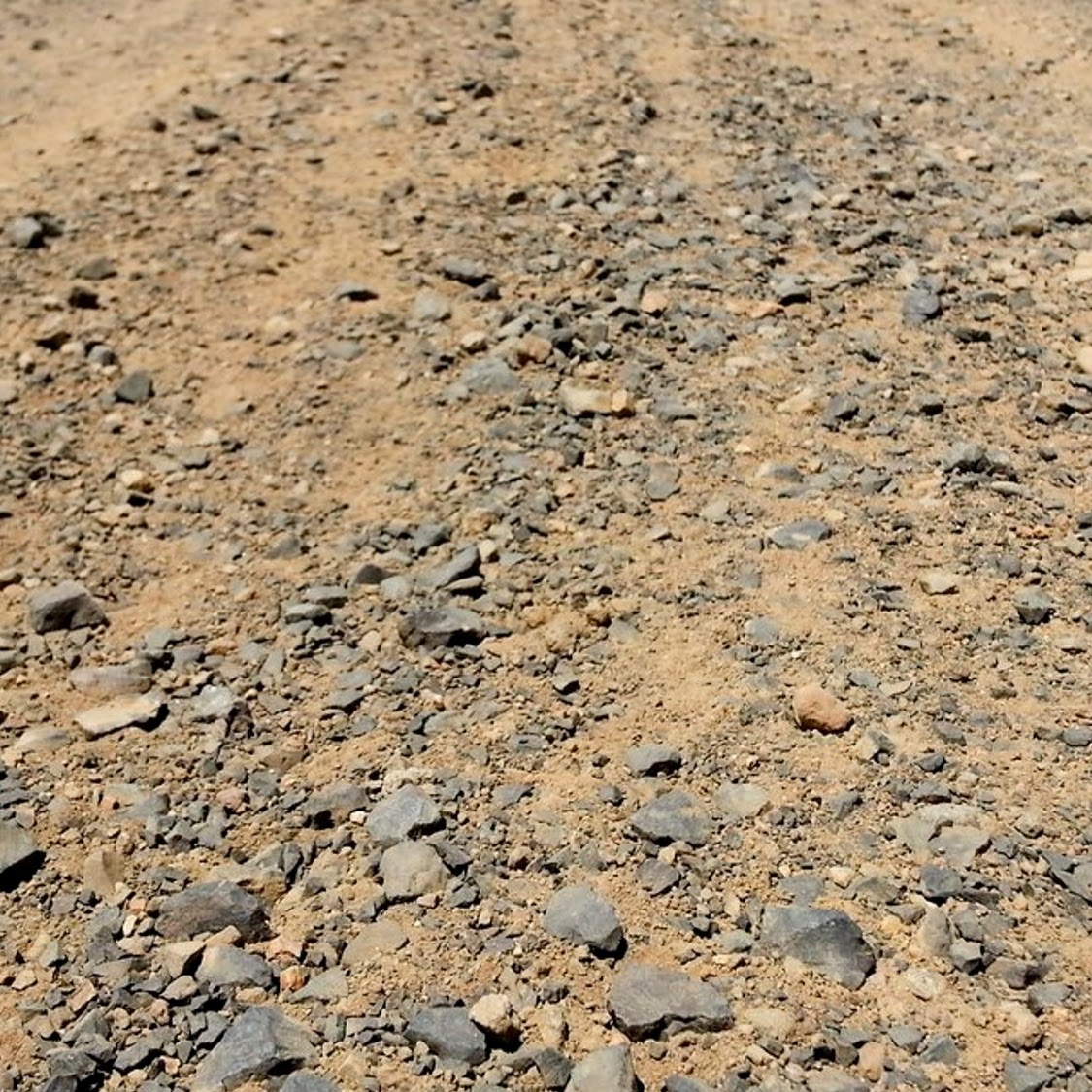 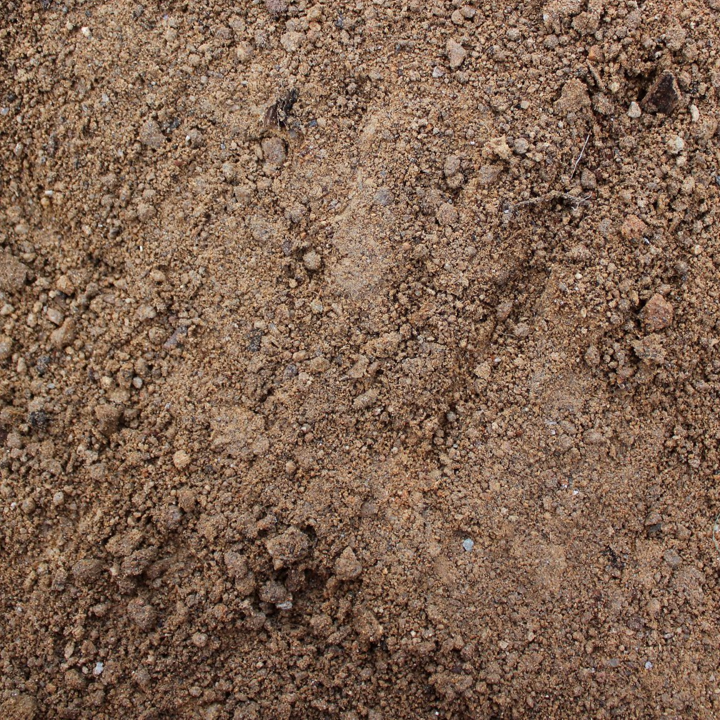 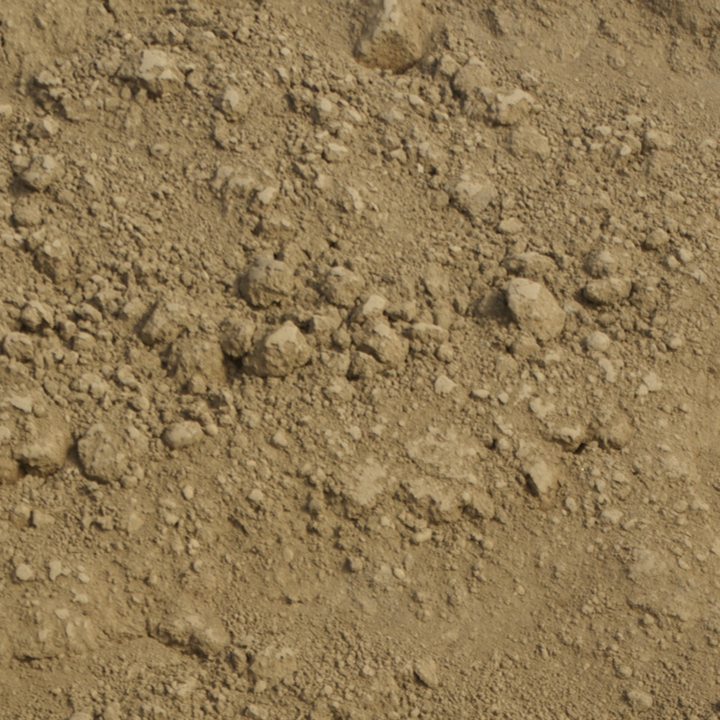 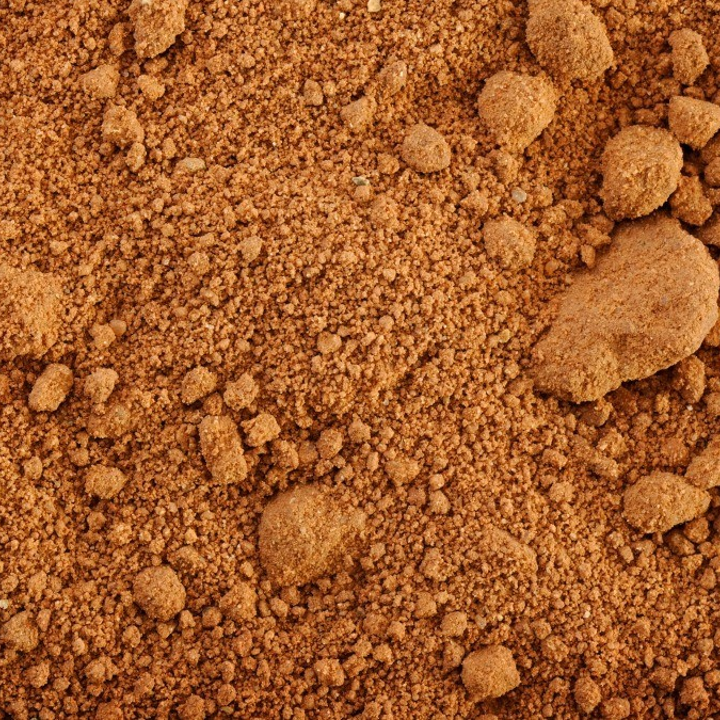 Stap 1: KorrelgrootteStap 2: Snelheid van doorsijpelingStap 3: DoorlatendheidStap 4: Geschiktheid voor de plantengroeiStap 5: Geschiktheid voor de landbouw